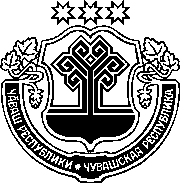 ЧӐВАШ РЕСПУБЛИКИНСАККУНӖЧӐВАШ РЕСПУБЛИКИНЧЕ ҪУМ ТЕРРИТОРИСЕН 
ЧИККИСЕНЕ ПАЛӐРТМАЛЛИ ЙӖРКЕ ҪИНЧЕН Чӑваш Республикин Патшалӑх Канашӗ2018 ҫулхи раштав уйӑхӗн 18-мӗшӗнчейышӑннӑ1 статья. Ҫак Саккун йӗркелекен ыйтусемҪак Саккун Раҫҫей Федерацийӗн Хула строительствин кодексӗн 1 статйин 37-мӗш пункчӗпе тата Федерацин "Раҫҫей Федерацийӗнче вырӑнти хӑй тытӑмлӑха йӗркелемелли пӗтӗмӗшле принципсем ҫинчен" 2003 ҫулхи юпа уйӑхӗн 6-мӗшӗнчи 131-ФЗ №-лӗ саккунӗн 451 статйин 2-мӗш пайӗн 14-мӗш пункчӗпе килӗшӳллӗн ҫум территорисен чиккисене Чӑваш Республикин муниципаллӑ пӗрлӗхӗсен территорисене тирпей-илем кӗртмелли правилисемпе (малалла – тирпей-илем кӗртмелли правилӑсем) палӑртмалли йӗркене ҫирӗплетет.2 статья. Ҫак Саккунра усӑ куракан тӗп ӑнлавсемҪак Саккунра Раҫҫей Федерацийӗн Хула строительствин кодексӗпе, 
Федерацин "Раҫҫей Федерацийӗнче вырӑнти хӑй тытӑмлӑха йӗркелемелли пӗтӗмӗшле принципсем ҫинчен" 2003 ҫулхи юпа уйӑхӗн 6-мӗшӗнчи 131-ФЗ 
№-лӗ саккунӗпе пӑхса хӑварнӑ тӗп ӑнлавсемпе, ҫавӑн пекех ҫак ӑнлавсемпе усӑ кураҫҫӗ:ҫум территори – ҫурт-йӗр, хуралтӑ, сооружени, ҫӗр лаптӑкӗ (енчен те ҫав ҫӗр лаптӑкне йӗркеленӗ пулсан) ҫумӗнче вырнаҫнӑ, унӑн чиккисене ҫак Саккунпа килӗшӳллӗн тирпей-илем кӗртмелли правилӑсемпе палӑртнӑ пурте усӑ куракан территори;пурте усӑ куракан территорисем – пурте пӗр чӑрмавсӑр усӑ куракан территорисем (ҫав шутра тӳремсем, урамсем, тӑкӑрлӑксем, ҫыран хӗррисем, пурте усӑ куракан шыв объекчӗсен ҫыран тӑрӑхӗсем, скверсем, бульварсем);ҫум территори чиккисем – ҫум территори вырнаҫнӑ вырӑн, ӑна ҫум территори чиккисене вырӑнти координатсен системинче курӑмлӑ точкӑсене палӑртса ҫирӗплетнӗ; ҫум территори лаптӑкӑшӗ – ҫум территори чиккисене горизонтальлӗ тӳрем ҫинче лаптаккӑн ӳкернипе пулнӑ геометри фигурин лаптӑкӑшӗ.3 статья.	Ҫум территорисен чиккисене тирпей-илем кӗртмелли правилӑсемпе палӑртасси1. Ҫум территори чиккисене палӑртас ӗҫе ҫурт-йӗр лартнӑ ҫӗрте вырнаҫнӑ ҫуртсене, хуралтӑсене, сооруженисене, ҫӗр лаптӑкӗсене, вӗсен усӑ курма ирӗк панине тата усӑ курнин тӗсне, вӗсен лаптӑкӑшне тата вӑрӑмӑшне шута илсе туса пыраҫҫӗ.2. Ҫум территори чиккисене ҫак чарусене шута илсе ҫирӗплетеҫҫӗ:1) кашни ҫурт, хуралтӑ, сооружени, ҫӗр лаптӑкӗ тӗлӗшпе пӗр ҫум территори чиккисене ҫеҫ палӑртма пултараҫҫӗ, ҫав шутра пӗр сыпӑнчӑк ҫавракӑшлӑ е икӗ сыпӑнчӑк ҫавракӑшлӑ пӗр-пӗрин урлӑ каҫман чикӗсем;2) икӗ е ытларах ҫуртӑн, хуралтӑсен, сооруженисен, ҫӗр лаптӑкӗсен пӗрлехи ҫум территорийӗн чиккисене, хуралтӑ е сооружени, ҫав шутра коммуналлӑ инфраструктура объекчӗ урӑх ҫурта, хуралтӑна, ҫӗр лаптӑкне (ун тӗлӗшпе ҫум территори чиккисене палӑртаҫҫӗ) тивӗҫтернӗ тӗслӗхсемсӗр пуҫне, палӑртма юрамасть; 3) ҫум территорисен чиккисем, ҫум территорисен кӳршӗллӗ (пӗрлехи) чиккисене палӑртнӑ тӗслӗхсӗр пуҫне, пӗр-пӗрин урлӑ иртме пултараймаҫҫӗ;4) ҫум территори чиккисен шал енчи пайне ҫапла палӑртаҫҫӗ:ҫӗр лаптӑкӗн чиккисене ҫӗр ҫинчен калакан саккунсемпе килӗшӳллӗн (ҫӗр лаптӑкӗн чиккисем ҫинчен калакан сведенисене Куҫман пурлӑхӑн пӗрлехи патшалӑх реестрне кӗртнӗ) палӑртнӑ чухне – ҫӗр лаптӑкӗн чикки тӑрӑх;ҫӗр лаптӑкӗн, ҫурт, хуралтӑ, сооружени чиккисене ҫӗр ҫинчен калакан саккунсемпе килӗшӳллӗн (ҫӗр лаптӑкӗн, ҫурт, сооружени чиккисем ҫинчен калакан сведенисене Куҫман пурлӑхӑн пӗрлехи патшалӑх реестрне кӗртмен) палӑртман чухне – ҫӗр лаптӑкӗн, ҫурт-йӗр ӗлкин, хуралтӑн, сооруженин, хӳмесен (хӳме евӗр ытти конструкцисен) чӑн чиккисем тӑрӑх; 5) ҫум территори чиккисен тулаш пайне ҫапла палӑртаҫҫӗ:пурте усӑ куракан территорисен чиккисенче ҫӗр лаптӑкӗсен чиккисем тӑрӑх (вӗсене ҫавнашкал территорисенче йӗркеленӗ) е ҫутҫанталӑк объекчӗсемпе (ҫав шутра лартнӑ йывӑҫ-курӑксемпе) е ҫын аллипе туса лартнӑ объектсемпе (ҫул тата (е) тротуар бордюрӗпе, пурте усӑ куракан территорисен ытти ҫавнашкал хӳмисемпе) усӑ курса ҫирӗплетнӗ чикӗсем тӑрӑх;ытти ҫум территорисен чиккисемпе кӳршӗллӗ (пӗрлехи) чикӗсем тӑрӑх (ҫум территорисен чиккисене тата ҫав территорисен чиккисен тулашӗнче вырнаҫнӑ пурте усӑ куракан тивӗҫлӗ территорисене палӑртнӑ чух ют ҫӗр лаптӑкӗн чиккисен ӑшнелле кӗрсе кайни, ҫӗр лаптӑкӗ ют ҫӗр лаптӑкӗн чиккисен ӑшӗнче вырнаҫни, чикӗсен хуҫкаланчӑкӗ, сапаланчӑклӑх пуласран асӑрханма).3. Ҫум территори чиккисене территорин кадастр планӗнче ҫум территорин чиккисен схеминче (малалла – ҫум территорин чиккисен схеми) сӑнласа параҫҫӗ. Ҫум территори чиккисен схеминче ҫуртӑн, хуралтӑн, сооруженин, ҫӗр лаптӑкӗсен (вӗсен тӗлӗшпе ҫум территорисен чиккисене палӑртаҫҫӗ) кадастр номерне тата адресне, ҫум территори лаптӑкӑшне, ҫум территорин йышӑннӑ номерне кӑтартаҫҫӗ.4. Ҫум территори чиккисен схемине хатӗрлес ӗҫе ҫак Саккунпа килӗшӳллӗн вырӑнти хӑй тытӑмлӑхӑн полномочиллӗ органӗ тӑвать. Ҫум территори чиккисен схемине хатӗрлес ӗҫе ҫуртсене, хуралтӑсене, сооруженисене, ҫӗр лаптӑкӗсене харпӑрлӑхра тытакансем тата (е) саккунлӑ ытти хуҫасем хӑйсен укҫи-тенки шутӗнчен хӑйсем е Раҫҫей Федерацийӗн саккунӗсемпе килӗшӳллӗн организацисене явӑҫтарса тума пултараҫҫӗ.5. Ҫум территори чиккисен схемине хатӗрлес ӗҫе хут ҫине ҫырнӑ халлӗн тата (е) технологи тата программа хатӗрӗсемпе усӑ курса электронлӑ документ евӗр тӑваҫҫӗ. Ҫум территори чиккисен схемине Чӑваш Республикин муниципаллӑ пӗрлӗх чиккисенче вырнаҫнӑ мӗн пур территорисем валли е муниципаллӑ пӗрлӗх территорийӗн пайӗ тӗлӗшпе пӗр е темиҫе ҫум территори валли хатӗрлеме пултараҫҫӗ. Муниципаллӑ пӗрлӗх территорийӗн пайӗ тӗлӗшпе ҫум территори чиккисен схемине пӗр ҫум территори валли пӗр документ евӗр тӑваҫҫӗ. Муниципаллӑ пӗрлӗх чиккисенче вырнаҫнӑ мӗн пур территорисем валли е муниципаллӑ пӗрлӗхӗн территорин пайӗ тӗлӗшпе темиҫе ҫум территори чиккисен схемине ҫум территори валли пӗр е темиҫе документ евӗр хатӗрлеме пултараҫҫӗ.6. Ҫум территори чиккисене палӑртас е улӑштарас ӗҫе муниципаллӑ пӗрлӗхӗн представительлӗ органӗ тирпей-илем кӗртмелли правилӑсен йышӗнче ҫум территори чиккисен схемине ҫирӗплетнӗ май тӑваҫҫӗ.7. Ҫум территорисен чиккисен схемисене муниципаллӑ право акчӗсене официаллӑ йӗркепе пичетлеме (халӑха пӗлтерме) палӑртнӑ йӗркепе пичетлеҫҫӗ тата вӗсене ҫирӗплетнӗ кунран пуҫласа пӗр уйӑхран кая юлмасӑр муниципаллӑ пӗрлӗхӗн "Интернет" информаципе телекоммуникаци сетӗнчи официаллӑ сайтне вырнаҫтараҫҫӗ.4 статья. Ҫак Саккун вӑя кӗрессиҪак Саккун ӑна официаллӑ йӗркепе пичетлесе кӑларнӑ кун хыҫҫӑн вунӑ кун иртсен вӑя кӗрет.Шупашкар хулиЧӑваш РеспубликинПуҫлӑхӗМ. Игнатьев